东软医疗影像云医师使用简要说明Neusoft临床应用事业部模拟演示场景：地市级医院医生进行阅片、书写报告，遇到疑难影像向主任医师进行求助。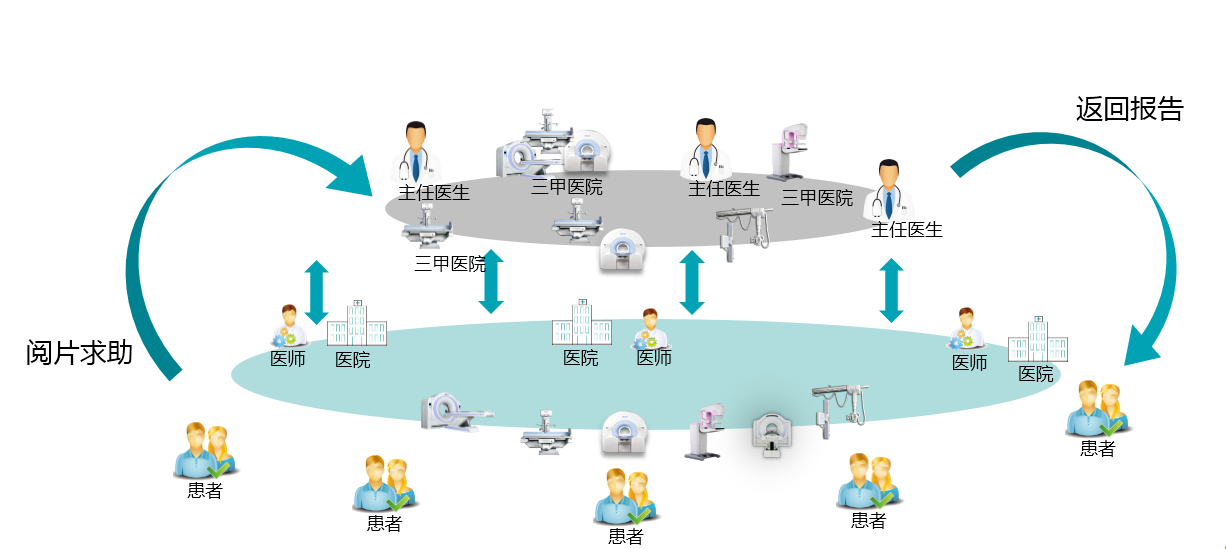 1.1 用户注册请联系网站管理员，获取用户开通申请表。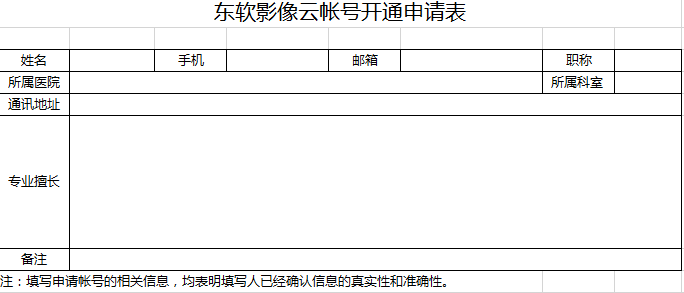 申请表填写完成后，反馈给网站管理员，由网站管理员分配默认的用户名，初始密码以及角色。1.2 用户登录		使用浏览器，访问服务地址：www.medimagecloud.com点击右上角“登录”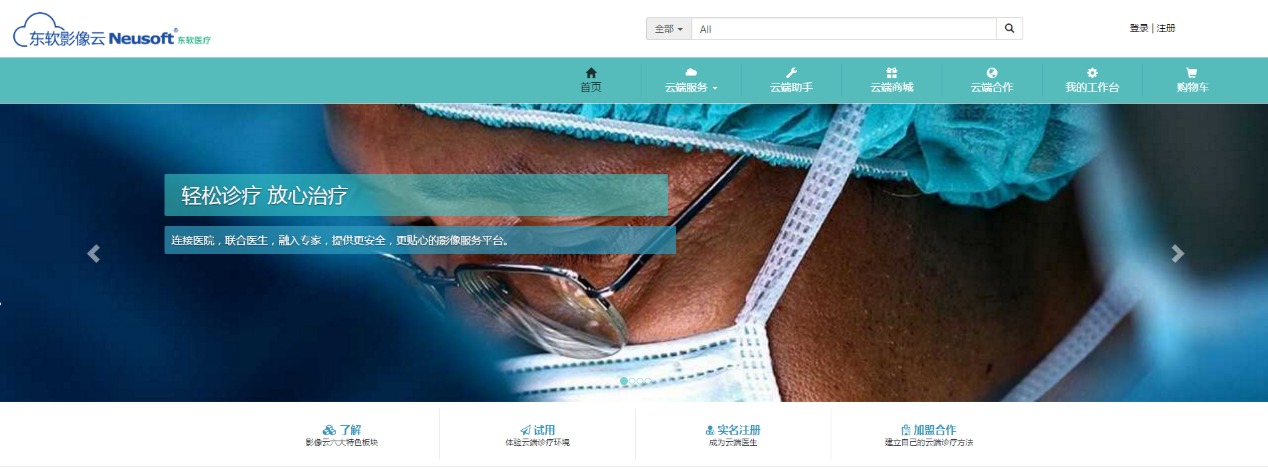 进入此页面，输入医师用户名ns_doctor   密码：nms123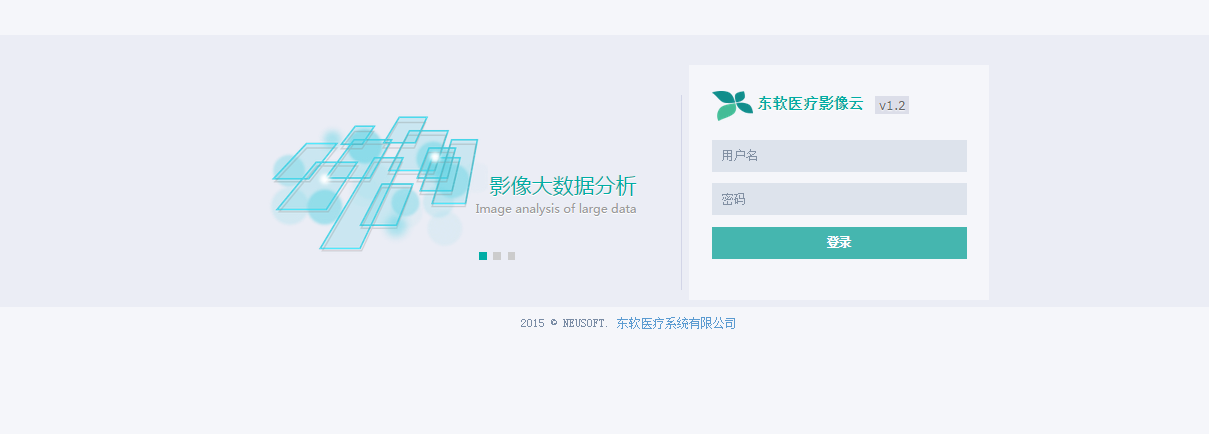 页面跳转至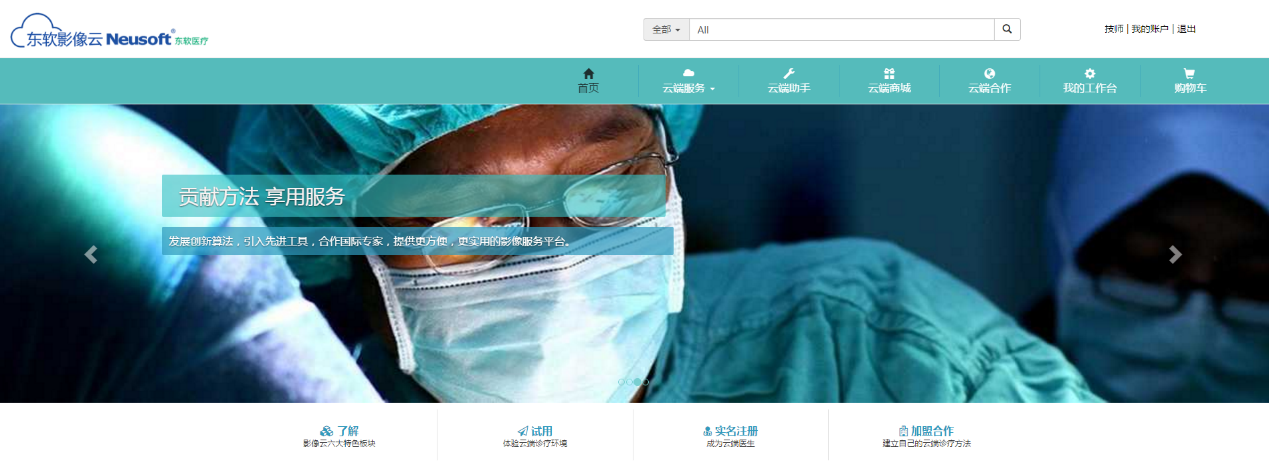 点击“”，进入工作台。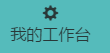 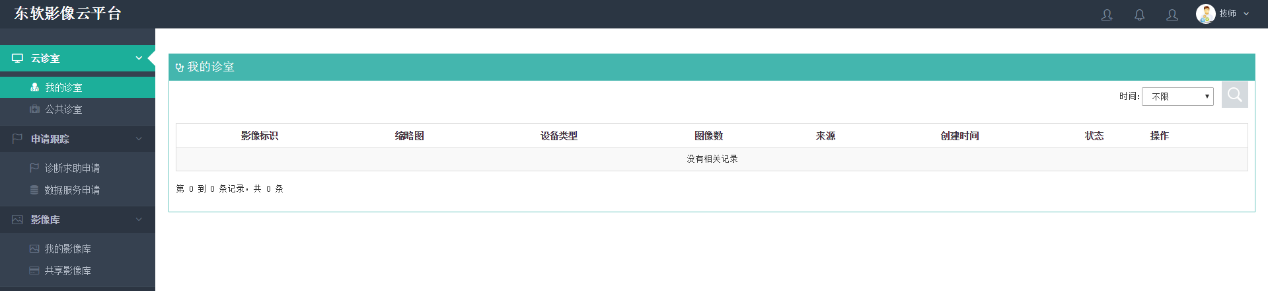 1.3 阅片1.3.1 浏览二维影像点击影像Item操作栏里的“二维”按钮。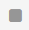 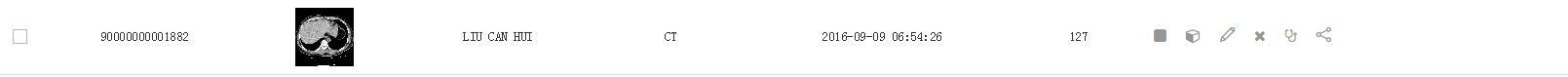 进入该影像的二维浏览器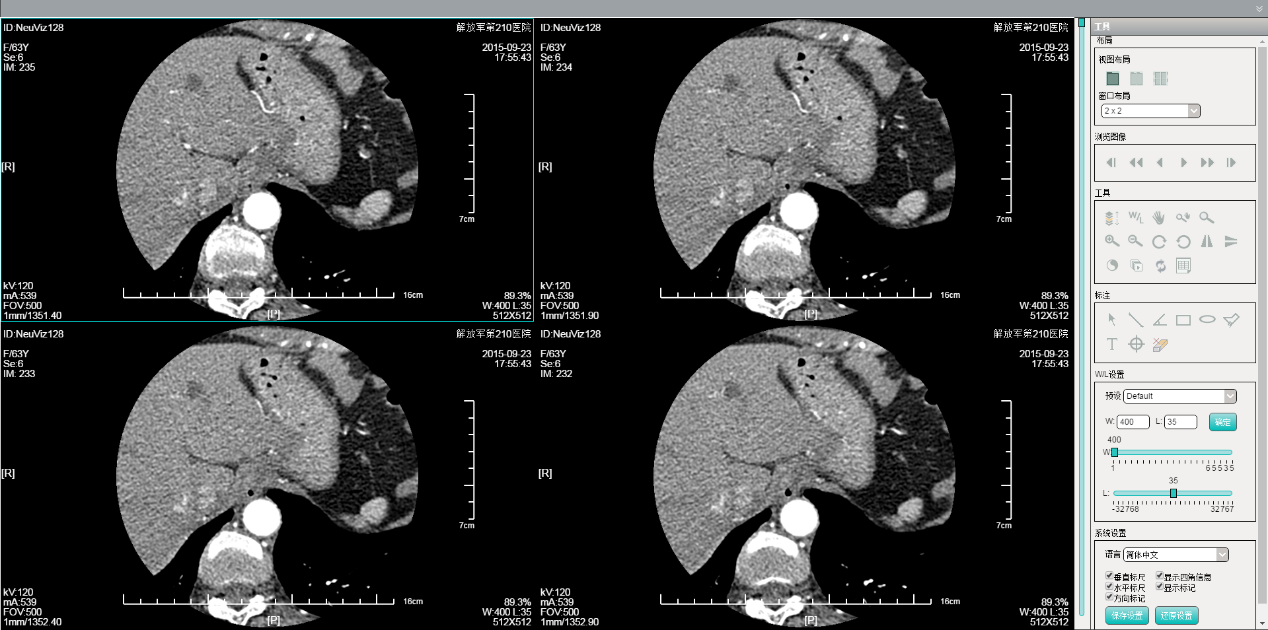 1.3. 2 浏览三维影像点击影像Item操作栏里的“三维”按钮。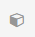 进入该影像的三维浏览器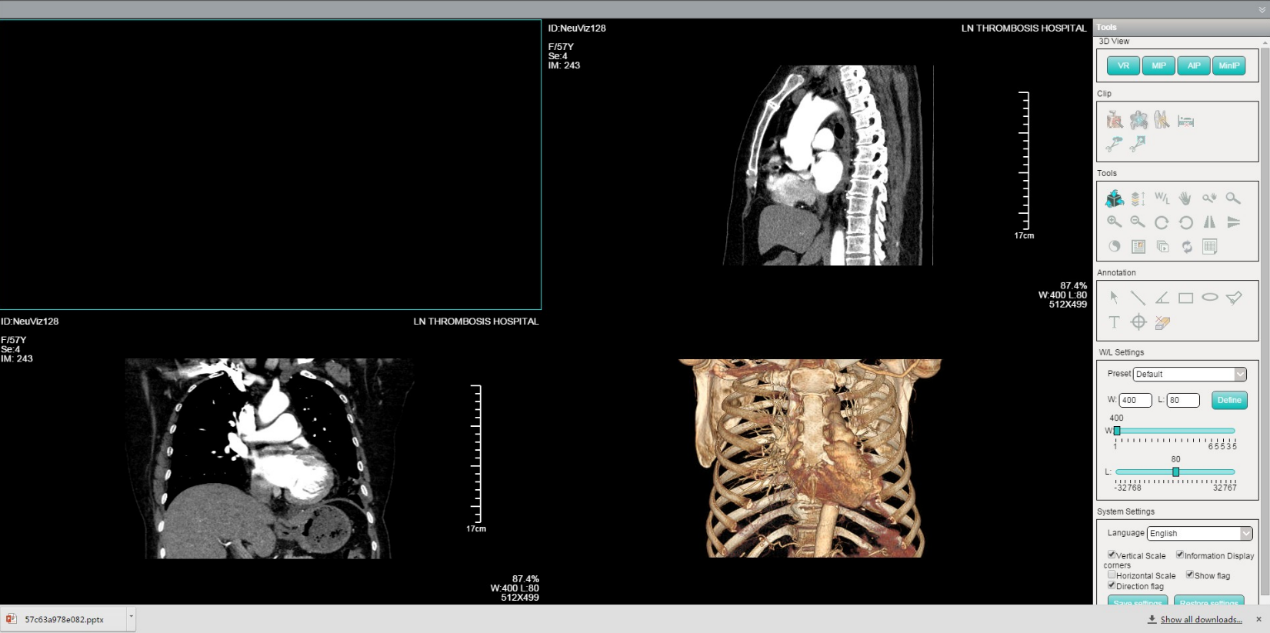 1.4 书写报告点击记录操作栏里的 按钮，即可打开报告编辑界面。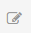 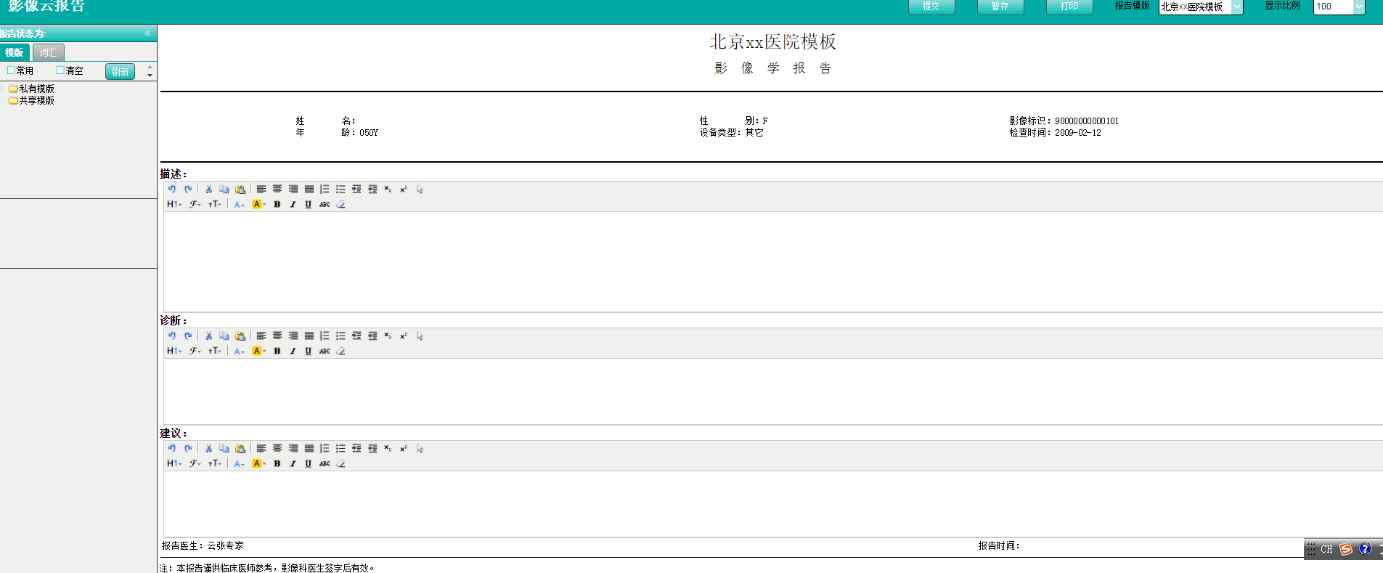 在报告书写左侧界面，选择报告“”，开始报告编辑，编辑后，可以对报告进行暂存、提交。点击提交之后即完成报告书写。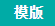 注意：一旦提交后，您就不能再编写报告了。1.5 疑难影像求助进入影像库->我的影像库界面点击需要求助影像Item操作栏里的“修改检查信息”，完善检查信息后点击需要求助的影像Item操作栏里的“诊断服务”按钮，弹出选择求助对象的对话框。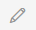 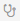 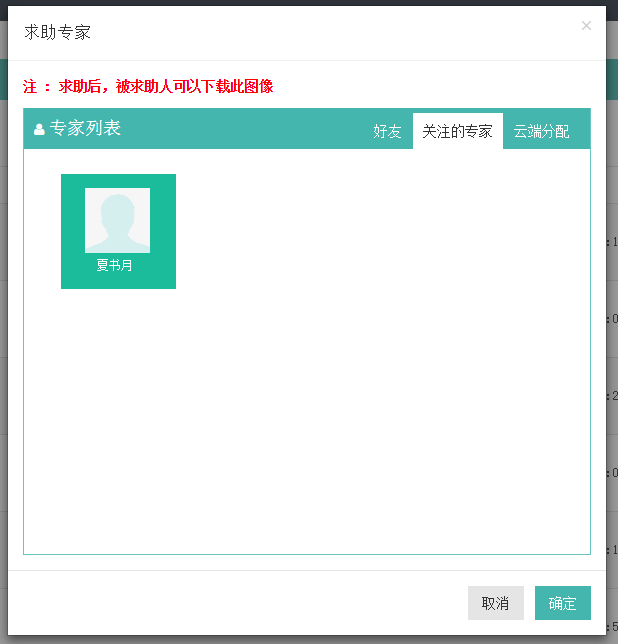 在里面选择对应的专家后，点击确认按钮。支持批量求助。1.6 诊断求助申请点击“申请跟踪－＞诊断求助申请”医师向“主任医师”发起的所有诊断申请记录都会在这里显示。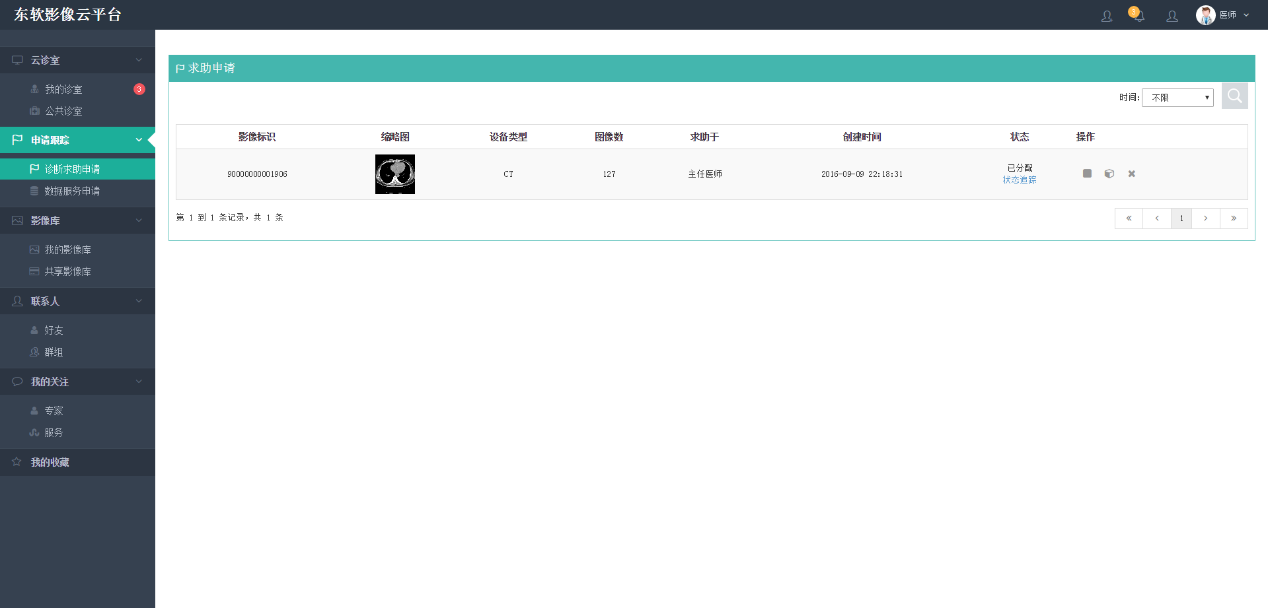 1.6.1 诊断求助查询在“求助申请”页面，查询可以根据时间段查询，同时也可以点击进行高级查询，可以通过影像标识，求助对象以及状态来查询。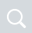 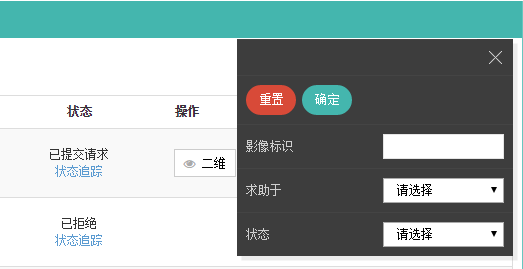 1.6.2 诊断求助状态追踪系统会显示每条记录当前的状态，在该记录的状态栏中显示。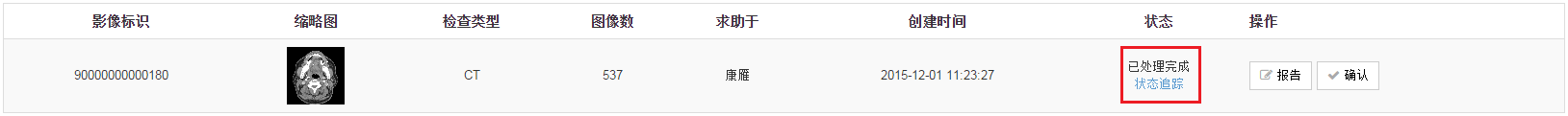 并且点击“状态”栏中的“状态追踪”，会弹出对话框，显示状态的变化情况。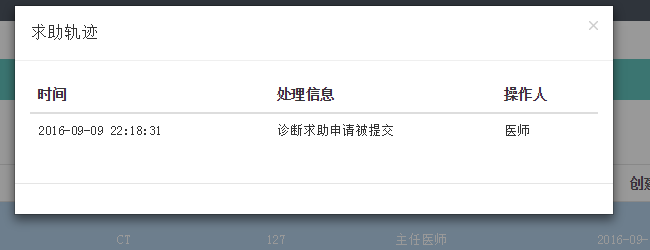 1.6.3 取消诊断求助在专家未写报告之前，用户可以取消本次求助。在“求助申请”页面点击“操作”栏中的“”按钮，并在弹出的“取消理由”页面填写“取消理由”，点击“确定”即可。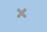 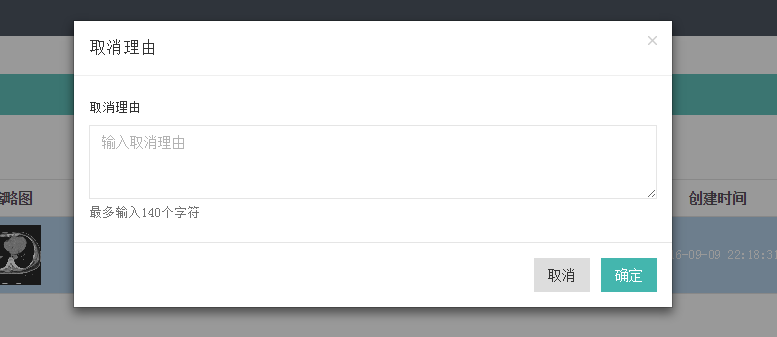 1.6.4 浏览报告主任医师编写完报告并且确认后，医师可浏览、打印报告，点击“求助申请”操作栏中的报告按钮。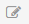 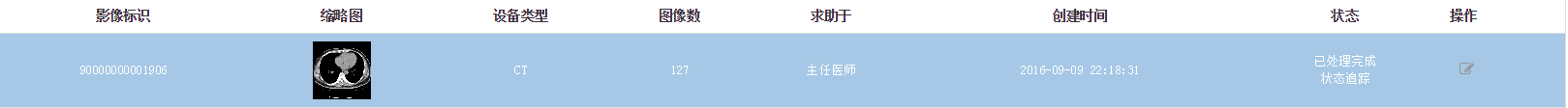 弹出下图：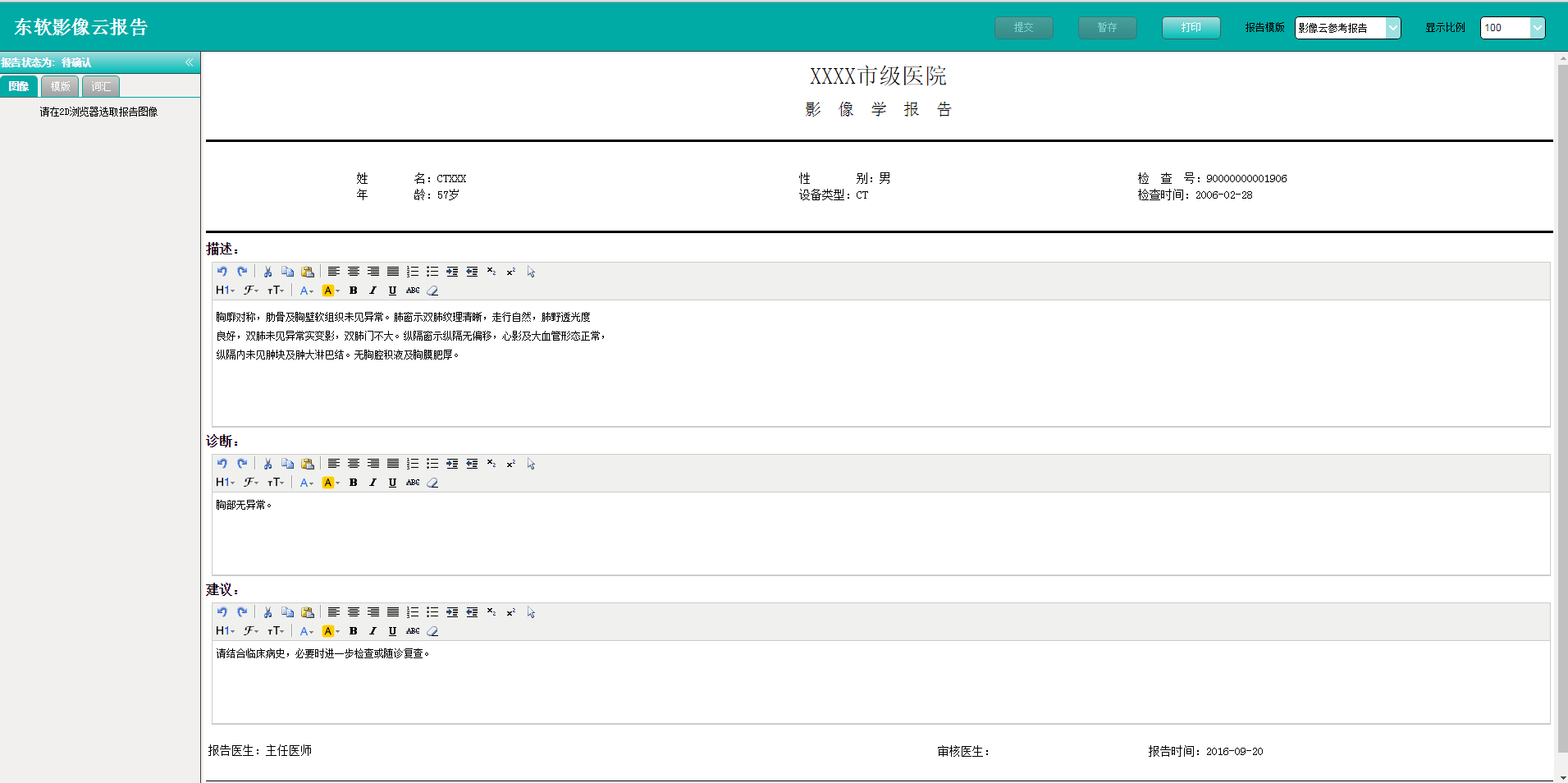 